ミライニステージ　申込書貸出機材貸出備品長机、椅子、延長コード、ドラムコード条件プロ・アマ不問（アマチュアの方、公演に慣れていない方歓迎）時間はアンコールを含めおよそ40分とします。準備、リハーサルを行う場合は開演の1時間前とします。事前に打ち合わせのために来館してください。活動実績や過去のイベント経歴、音楽等の場合は演奏音源の提出をしていただきます。（YouTubeやSNSなどのデータをお持ちの方は、閲覧可能なURLを備考欄にご記載ください。）貸出品の他に持ち込みがある場合は事前に申告してください。未成年のみでの参加の場合は保護者の同意を得て、保護者署名欄に記名してください。その他記録として撮影をさせていただきます。撮影した資料はホームページやSNSで使用させていただきますのでご了承ください。来場者の参加費は無料です。出演者への謝礼、交通費等の支給はありません。ご記入いただいた個人情報は出演等の連絡以外の目的には使用いたしません。館内図（演奏場所参考）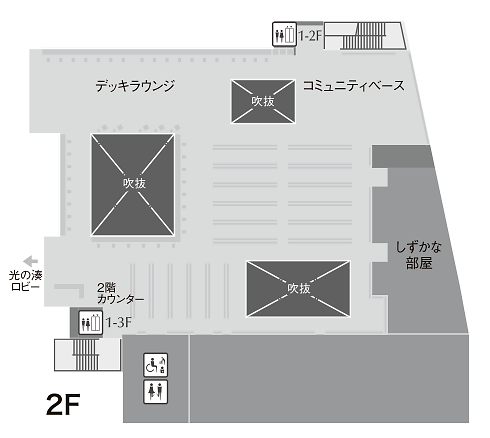 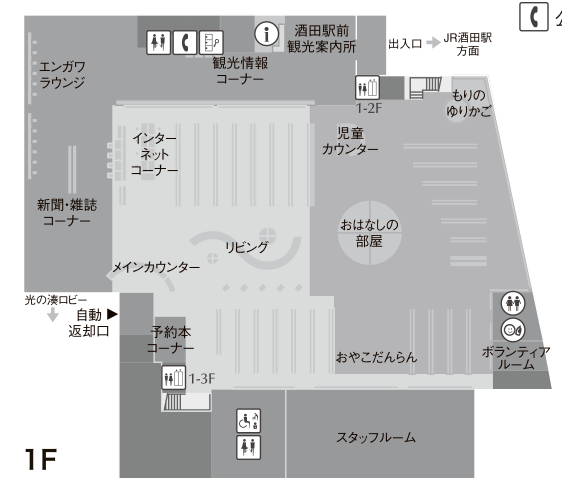 団体名（グループ名）団体名（グループ名）人数（予定）人数（予定）代表者氏名代表者氏名フリガナフリガナフリガナフリガナフリガナフリガナ代表者氏名代表者氏名連絡先連絡先℡連絡先連絡先Mail実演内容（ジャンル）実演内容（ジャンル）参加メンバー（氏名）参加メンバー（氏名）参加メンバー（氏名）参加メンバー（氏名）参加メンバー（氏名）参加メンバー（氏名）参加メンバー（氏名）参加メンバー（氏名）保護者署名希望日　　2024年4月 ～ 2025年3月（2つまで選んで丸で囲んでください）希望日　　2024年4月 ～ 2025年3月（2つまで選んで丸で囲んでください）4/20（土）　　　4/21（日）　　5/18（土）　　5/19（日）　　6/15（土）　　6/16（日）　　　7/20（土）　　　7/21（日）4/20（土）　　　4/21（日）　　5/18（土）　　5/19（日）　　6/15（土）　　6/16（日）　　　7/20（土）　　　7/21（日）8/17（土）　　　8/18（日）　　9/21（土）　　9/22（日）　　10/19（土）　　10/20（日）　　11/16（土）　　11/17（日）8/17（土）　　　8/18（日）　　9/21（土）　　9/22（日）　　10/19（土）　　10/20（日）　　11/16（土）　　11/17（日）12/21（土）　　12/22（日）　　1/18（土）　　1/19（日）　　　2/15（土）　　　2/16（日）　　　3/15（土）　　3/16（日）12/21（土）　　12/22（日）　　1/18（土）　　1/19（日）　　　2/15（土）　　　2/16（日）　　　3/15（土）　　3/16（日）開催場所（館内図参照）1Fおやこだんらん　　　1Fエンガワラウンジ　　　2Fデッキラウンジ　　　広場　　その他（　　　　　　　　　　　）　　※屋外を予定の場合は、雨天時室内で行います活動実績実施日・内容・会場等実演予定の演目・曲目持ち込み品貸出機材（貸出機材参照）貸出備品(必要個数も記入)備考品番品名数量UNI-PEX CGA-200DACD付キャリングアンプ1UNI-PEX EWS-120防滴形２ウェイスピーカー2UNI-PEX MD-56Tダイナミックマイクロホン2UNI-PEX WM-8400防滴ワイヤレスマイク2マイクスタンド2Panasonic WS-X77ワイヤレスパワードスピーカーシステム1Panasonic WX-4300Bワイヤレスマイクロホン1EPSON　EB-2247Uプロジェクタ1EPSON　 ELPSC2590型ワイドスクリーン1